Instructions for making a braille drawing of a sailboat by Edith West

Start on Line 6

Line 7: Space 20 times, Make “th”, Make “p”

Line 8: Space 20 times, Make “with”, Make letter “l”

Line 9: Space 19 times, Make “with”, Make 1 full cell, Make letter “l”

Line 10: Space 18 times, Make “with”, Make 2 full cells, Make letter “l”

Line 11: Space 17 times, Make “with”, Make 3 full cells, Make letter “l”

Line 12: Space 16 times, Make “with”, Make 4 full cells, Make letter “l”

Line 13: Space 15 times, Make “with”, Make 5 full cells, Make letter “l”

Line 14: Space 14 times, Make “with”, Make 6 full cells, Make letter “l”

Line 15: Space 13 times, Make “with”, Make 7 full cells, Make letter “l”

Line 16: Space 12 times, Make “with”, Make 8 full cells, Make letter “l”

Line 17: Space 10 times, Make “g”, Make “with”, Make 9 full cells, Make letter “l”

Line 18: Space 9 times, Make “st”, Space 10 times, Make 1 full cell, Make letter “l”, Space 5 times, Make 2 full cells

Line 19: Space 8 times, Make “st”, Space 11 times, Make 1 full cell, Make letter “l”, Space 5 times, Make 2 full cells

Line 20: Space 2 times, Make “g” 30 times, Make “h”, Make 2 a hyphen

Line 21: Space 3 times, Make “d” Make 30 full cells, Make “f”

Line 22: Space 4 times, Make “d” Make 27 full cells, Make “of”,

Line 23: Make “with”, Make 2 “g”, Make “with”, Make 2 “g”, Make “with”, Make 2 “g”, Make “with”, Make 2 “g”, Make “with”, Make 2 “g”, Make “with”, Make 2 “g”, Make “with”, Make 2 “g”, Make “with”, Make 2 “g”, Make “with”, Make 2 “g”, Make “with”, Make 2 “g”, Make “with”, Make 2 “g”, Make “with”, Make 2 “g”, Make “with”, Make 2 “g”, Make “with”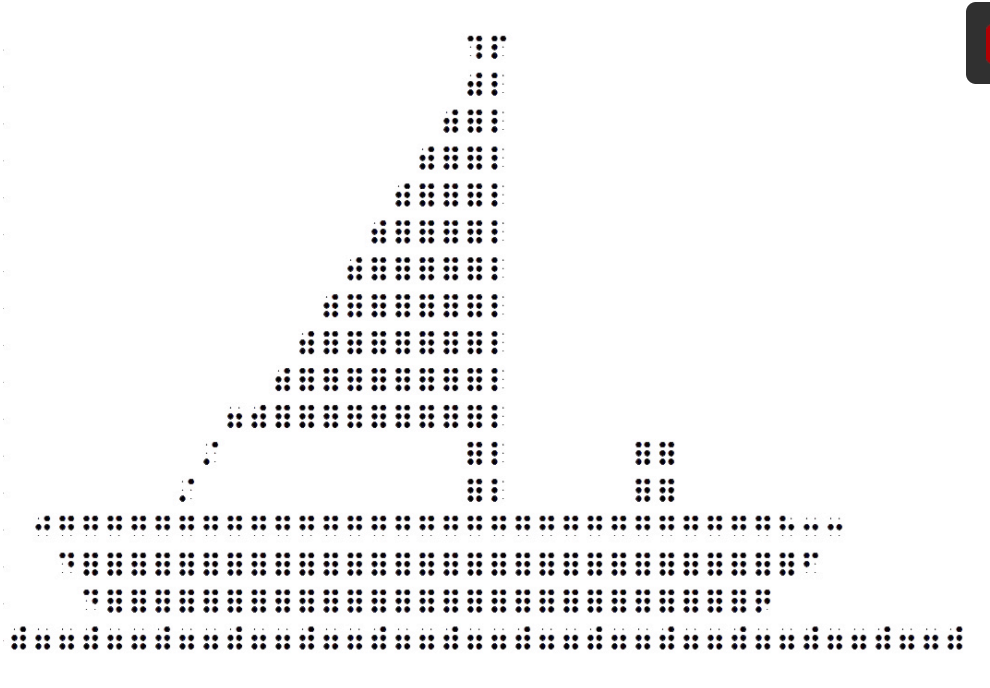 